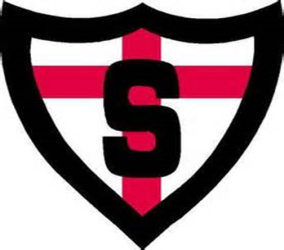 Murray McManus Rules18 minute running time per half.   (Stop Clock last 2 mins of 2nd half unless there is a 20 pt difference)3 time-outs per game; no carry over3 minute halftimeIf games are running behind, a 3 minute warm-up is all that is allowed.OVERTIME – 1 minute (each team will receive 1 time out in OT, no carry over time outs)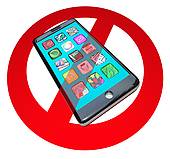 Please no cell phones while you are working.  Only use phones at half time or between games if needed.  